CONSILIUL RAIONAL BASARABEASCA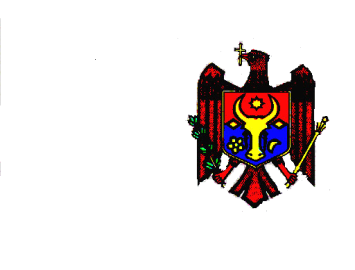 MATERIALELEşedinţei extraordinare aConsiliului raional Basarabeascadin 18 martie 2022(proiecte de decizii)Basarabeasca 2022Proiectul ordinei de zial şedinţei extraordinare a Consiliului raional Basarabeascadin  18  martie  2022Cu privire la demersul Direcţiei Generale Teritoriale SUD a Centrului Naţional Anticorupţie al Republicii Moldovanr. 367 din 07 martie 2022.     Raportor: Piotr Puşcari, preşedintele raionului BasarabeascaREPUBLICA MOLDOVA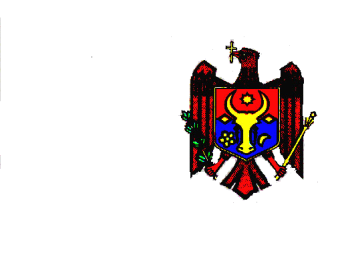 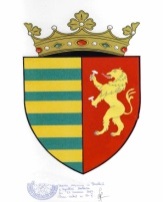 CONSILIUL RAIONAL  BASARABEASCA            MD-6702, or. Basarabeasca, str. K. Marx, 55tel/fax (297) 2-20-58, (297) 2-20-57  E-mail: consiliul@basarabeasca.mdproiect DECIZIEРЕШЕНИЕa Consiliului Raional Basarabeascadin 18 martie 2022                                                                                      nr. 02/01Cu privire la demersul Direcţiei Generale Teritoriale SUDa Centrului Naţional Anticorupţie al Republicii Moldovanr. 367 din 07.03.2022Consiliul raional Basarabeasca întrunit în ședință extraordinară la 18  martie 2022;     Examinând în dezbateri:Demersul Direcţiei Urmărire Penală din cadrul Direcţiei Generală Teritorială Sud a Centrului Naţional Anticorupţie nr. 367 din 07 martie 2022, prin care se solicită poziţia Consiliului raional Basarabeasca referitor la prejudiciul material de pe urma încălcărilor depistate în rezultatul inspectării financiare;Argumentele preşedintelui raionului Basarabeasca, dl Piotr Puşcari în privinţa deciziilor Consiliului raional şi a dispoziţiilor cu caracter financiar, adoptate şi emise în perioada 01.01.2017 - 31.12.2021, în baza cărora Inspecţia Financiară a depistat încălcările indicate în Prescripţia cu nr. 25-09-12/273 din 21 februarie 2022;     Având în vedere faptul că deciziile Consiliului raional şi dispoziţiilepreşedintelui raionului care au servit temei pentru constatarea de către Inspecţia Financiară a încălcărilor depistate, au fost supuse controlului obligatoriu de legalitate de către Cancelaria de Stat prin intermediul Registrului de stat al actelor locale, lipsa notificărilor din partea Cancelariei de Stat despre depistarea oricăror ilegalităţi în urma controlului actelor menţionate, ţinând cont de prevederile art. 43 alin. (2), art. 64, 65 şi 68 din Legea nr. 436/2006 privind administrația publică locală nr. 436/2006 (MO nr.32-35/2007 art.116), precum şi de avizul Comisiei consultative de specialitate pentru economie, buget şi finanţe, Consiliul raional BasarabeascaD E C I D E:Se ia act de demersul nr. 367 din 07 martie 2022 remis în ardesa preşedintelui raionului Basarabeasca de către DUP a DGT Sud a CNA.Se consideră inexistenţa prejudiciului material la bugetul Consiliul raional Basarabeasca în urma alocării în perioada 01.01.2017 -  31.12.2021 de către consiliu a mijloacelor financiare din Fondul de rezervă pentru necesităţile unor instituţii, organizaţii obşteşti şi unor persoane fizice din raion, acordării de către preşedintele raionului  în perioada respectivă a suplimentelor la salariu unor funcţionari publici din cadrul subdiviziunilor structurale ale consiliului, a indemnizaţiei unice persoanelor care au deţinut funcţii de demnitate publică la încheierea mandatului, precum şi alocarea mijloacelor financiare pentru acoperirea cheltuielilor suportate la organizarea şi desfăşurarea aniversării a 20-a de la formarea Eparhiei de Cahul şi Comrat, desfăşurată în or. Basarabeasca.Prezenta decizie intră în vigoare la data publicării în Registrul de stat al actelor locale şi urmează a fi adusă la cunoştinţa DUP a DGT Sud a CNA.Preşedinte al şedinţeiConsiliului raional Basarabeasca                                                 ______________          Contrasemnează:Secretarul ConsiliuluiRaional Basarabeasca                                                                 Gheorghe LIVIŢCHI  